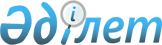 О признании утратившими силу некоторых решений Байганинского районного маслихатаРешение Байганинского районного маслихата Актюбинской области от 19 мая 2023 года № 26. Зарегистрировано Департаментом юстиции Актюбинской области 25 мая 2023 года № 8353
      В соответствии со статьей 27 Закона Республики Казахстан "О правовых актах, Байганинский районный маслихат РЕШИЛ:
      1. Признать утратившими силу некоторые решения Байганинского районного маслихата согласно приложению к настоящему решению.
      2. Настоящее решение вводится в действие по истечении десяти календарных дней после дня его первого официального опубликования. Перечень некоторых решений Байганинского районного маслихата признанных утратившими силу
      1. Решение Байганинского районного маслихата Актюбинской области "Об утверждении методики оценки деятельности административных государственных служащих корпуса "Б" государственного учреждения "Аппарат Байганинского районного маслихата"" от 9 декабря 2020 года № 384 (зарегистрированное в Реестре государственной регистрации нормативных правовых актов под № 7789);
      2. Решение Байганинского районного маслихата Актюбинской области "О внесении изменений в решение Байганинского районного маслихата от 9 декабря 2020 года № 384 "Об утверждении методики оценки деятельности административных государственных служащих корпуса "Б" государственного учреждения "Аппарат Байганинского районного маслихата"" от 29 апреля 2021 года № 41;
      3. Решение Байганинского районного маслихата Актюбинской области "О внесении изменений в решение Байганинского районного маслихата от 9 декабря 2020 года № 384 "Об утверждении методики оценки деятельности административных государственных служащих корпуса "Б" государственного учреждения "Аппарат Байганинского районного маслихата"" от 9 декабря 2021 года № 90;
      4. Решение Байганинского районного маслихата Актюбинской области "О внесении изменений в решение Байганинского районного маслихата от 9 декабря 2020 года № 384 "Об утверждении методики оценки деятельности административных государственных служащих корпуса "Б" государственного учреждения "Аппарат Байганинского районного маслихата" от 11 марта 2022 года № 119.
					© 2012. РГП на ПХВ «Институт законодательства и правовой информации Республики Казахстан» Министерства юстиции Республики Казахстан
				
      Председатель Байганинского районного маслихата 

М. Сержан
Приложение к решению 
Байганинского районного 
маслихата от 19 мая 2023 года 
№ 26